Заявление о расторжении кредитного договора примерЗаявитель заключила с организацией договор купли продажи косметических средств. Косметика была приобретена в кредит. После процедур проявляется сильная аллергическая реакция на компоненты косметики. Вследствие чего заявитель не может использовать купленный товар по его прямому назначению. Заявитель предлагает расторгнуть кредитный договор.______________________________
Адрес: ________________________ОАО «_________________»
Адрес: _________________________ЗАЯВЛЕНИЕЯ – ____________________ – заключила с ООО «____________» (Продавцом) Договор купли-продажи от ___________ года.
Согласно Спецификации товара к Договору купли-продажи от ___________ года я купила один набор косметических средств:
- набор содержит десять наименований: активный липосомный гель, гель для век против морщин, грязевая маска, дневной крем, коллагеновый серум, нежный скарб, очищающее молочко, укрепляющий антицеллюлитный гель, фито ночной крем, фито тоник, и косметический фотон-ультразвуковой массажный аппарат по уходу за кожей лица – клиатон.
Всего мною было куплено товаров на общую сумму в размере _________ рублей ___ копеек.
Указанная денежная сумма была взята мною в кредит, который был предоставлен вашим Банком.
После процедуры, вечером того же дня, у меня проявляется сильная аллергическая реакция на компоненты косметики, а именно: появилась сыпь на подбородке, на лобовой части лица, в Т-образной зоне, и вся кожа на лице покрылась красными пятнами.
В этой связи я не могу использовать купленный мною товар по его прямому назначению.
В соответствии с п. 1 ст. 10 ФЗ «О защите прав потребителей» изготовитель (исполнитель, продавец) обязан своевременно предоставлять потребителю необходимую и достоверную информацию о товарах (работах, услугах), обеспечивающую возможность их правильного выбора. По отдельным видам товаров (работ, услуг) перечень и способы доведения информации до потребителя устанавливаются Правительством Российской Федерации.
Согласно абз. 1 п. 1 ст. 12 ФЗ «О защите прав потребителей» если потребителю не предоставлена возможность незамедлительно получить при заключении договора информацию о товаре (работе, услуге), он вправе потребовать от продавца (исполнителя) возмещения убытков, причиненных необоснованным уклонением от заключения договора, а если договор заключен, в разумный срок отказаться от его исполнения и потребовать возврата уплаченной за товар суммы и возмещения других убытков.
При покупке наборов косметики я не была информирована сотрудниками Продавца о возможных побочных эффектах при использовании товара, что дает мне право, на основании изложенных мною выше норм, отказаться от исполнения договора купли-продажи.
То обстоятельство, что я не могу использовать купленный мною товар по прямому назначению в связи с аллергической реакцией, является существенный изменением обстоятельств, при которых я исходила, заключая с вами Договор купли-продажи от ___________ года.
В соответствии с ч. 1 ст. 451 ГК РФ существенное изменение обстоятельств, из которых стороны исходили при заключении договора, является основанием для его изменения или расторжения, если иное не предусмотрено договором или не вытекает из его существа.
Изменение обстоятельств признается существенным, когда они изменились настолько, что, если бы стороны могли это разумно предвидеть, договор вообще не был бы ими заключен или был бы заключен на значительно отличающихся условиях.
В момент заключения с Продавцом Договора купли-продажи от _____________ года мы исходили из того, что аллергической реакции на товар у меня не будет; я не могу устранить причины аллергической реакции, так как это связано с физиологическими особенностями моего организма; я лишаюсь возможности использовать товар по назначению, а в этой связи не могу достичь тех целей, на которые рассчитывала при заключении указанного договора купли-продажи; риски изменения обстоятельств по договору розничной купли-продажи я не несу.
На основании изложенного считаю, что в данном случае я имею право расторгнуть заключенный с Продавцом Договор купли-продажи от ____________ года.
Как я указывала выше, купленный мною у ООО «____________» товар был приобретен в кредит.
В соответствии с п. 5 ст. 24 ФЗ «О защите прав потребителей» в случае возврата товара ненадлежащего качества, проданного в кредит, потребителю возвращается уплаченная за товар денежная сумма в размере погашенного ко дню возврата указанного товара кредита, а также возмещается плата за предоставление кредита.
Указанная выше норма законодательства о защите прав потребителей распространяется лишь на товар ненадлежащего качества, однако, в силу изложенных выше обстоятельств, считаю, что данную норму возможно применить по аналогии.
С соответствующей претензией о расторжении Договор купли-продажи от ______________ года я также обратилась к ООО «____________» (Продавцу).
В связи с тем, что Договор купли-продажи от __________ года с ООО «____________» должен быть расторгнут, расторгается и заключенный между нами кредитный договор от ____________ года.
На основании изложенного, и руководствуясь п. 1 ст. 10, абз. 1 п. 1 ст.12, ст. 15 ФЗ «О защите прав потребителей», ст. 15, ст. 451 ГК РФ,ПРЕДЛАГАЮ:1. Расторгнуть заключенный между нами кредитный договор от ____________ года.
2. Информировать меня о принятом решении в письменной форме по адресу: ___________________________.Приложение:
1. Копия Договора купли-продажи от _________ года.
2. Копия Спецификации товара к Договору купли-продажи от _________ года.
3. Копия заявления-анкеты на получение потребительского кредита.
4. Копия графика погашения задолженности и условий кредитования.
« » ________________ г. ________________ /_____________/ВНИМАНИЕ! Раз вы скачали бесплатно этот документ с сайта ПравПотребитель.РУ, то получите заодно и бесплатную юридическую консультацию!  Всего 3 минуты вашего времени:Достаточно набрать в браузере http://PravPotrebitel.ru/, задать свой вопрос в окошке на главной странице и наш специалист сам перезвонит вам и предложит законное решение проблемы!Странно.. А почему бесплатно? Все просто:Чем качественней и чаще мы отвечаем на вопросы, тем больше у нас рекламодателей. Грубо говоря, наши рекламодатели платят нам за то, что мы помогаем вам! Пробуйте и рассказывайте другим!
*** P.S. Перед печатью документа данный текст можно удалить..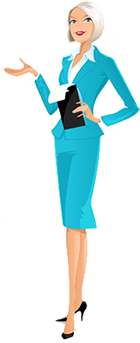 